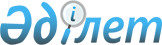 Об организации и обеспечении на территории района Магжана Жумабаева Северо-Казахстанской области приписки и медицинского освидетельствования граждан мужского пола Республики Казахстан с января по март 2015 года
					
			Утративший силу
			
			
		
					Решение акима района Магжана Жумабаева Северо-Казахстанской области от 28 ноября 2014 года № 38. Зарегистрировано Департаментом юстиции Северо-Казахстанской области 24 декабря 2014 года № 3026. Утратило силу в связи с истечением срока действия (письмо аппарата акима района Магжана Жумабаева Северо-Казахстанской области от 07 апреля 2015 года N 10.1.5-6//378)

      Сноска. Утратило силу в связи с истечением срока действия (письмо аппарата акима района Магжана Жумабаева Северо-Казахстанской области от 07.04.2015 N 10.1.5-6/378).

      В соответствии со статьей 16 Закона Республики Казахстан от 16 февраля 2012 года "О воинской службе и статусе военнослужащих", постановлением Правительства Республики Казахстан от 27 июня 2012 года № 859 "Об утверждении Правил ведения воинского учета военнообязанных и призывников", аким района Магжана Жумабаева Северо-Казахстанской области РЕШИЛ:



      1. Организовать и обеспечить приписку и медицинское освидетельствование граждан мужского пола Республики Казахстан, которым в год приписки исполняется семнадцать лет, к призывному участку республиканского государственного учреждения "Отдел по делам обороны района имени Магжана Жумабаева Северо-Казахстанской области" (по согласованию), с января по март 2015 года.



      2. Контроль за исполнением настоящего решения возложить на заместителя акима района Магжана Жумабаева Северо-Казахстанской области Кабдушева А.Д.



      3. Настоящее решение вводится в действие по истечении десяти календарных дней после дня его первого официального опубликования и распространяется на отношения, возникшие с 1 января 2015 года 

 

 
					© 2012. РГП на ПХВ «Институт законодательства и правовой информации Республики Казахстан» Министерства юстиции Республики Казахстан
				

      Аким районаК. Пшенбаев

      "СОГЛАСОВАНО"

      Начальник республиканского

      государственного учреждения

      "Отдел по делам обороны района

      имени Магжана Жумабаева

      Северо-Казахстанской области"

      Министерства обороны

      Республики Казахстан

      28 ноября 2014 годаКишман С.Н.